Inschrijvingsformulier Atthis-weekend van 21 t/m 23 september 2018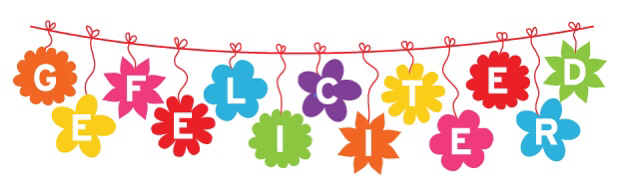 Naam (namen):   ….………………………………………………………………………………..Adres: ………………………………………………………………………………………………………Lidnummer : ……….………………………………………………………………………………….Email: …………………….……………………………………………………………………………….Aantal personen: ……………………….Naam 2de persoon + eventueel lidnummer: ………………………………………. Lactose allergie glutenallergie  vegetariër   ( aanduiden indien van toepassing)Kamerkeuze: Eenpersoonskamer ( supplement €30)  2 persoonskamer  3 persoonskamer  4 persoonskamer. Betaalt het voorschot van ……. Euro op rekeningnummer  BE92 3200 5108 5223 t.a.v. Atthis vzw – Geuzenstraat 27 -2000 Antwerpen. Met vermelding: Naam en lidnummer - Atthis-weekend zee 2018